Publicado en Beijing, China el 19/11/2019 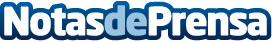 Inaugurada la World Sensors Summit 2019: primer anuncio del Plan para China  Intelligent Sensor Valley La mañana del 9 de noviembre, tuvo lugar la gran inauguración de World Sensors Summit (WSS) 2019 en el Centro Internacional de Convenciones de ZhengzhouDatos de contacto:Apus GroupLynn Wang010-5668-6973 Nota de prensa publicada en: https://www.notasdeprensa.es/inaugurada-la-world-sensors-summit-2019-primer Categorias: Internacional Emprendedores Otras Industrias http://www.notasdeprensa.es